Информация:При реализации дополнительного функционала и возможностей необходимо учесть, что все новые изменения должны быть разделены на модули системы, то есть в конце разработки должны получиться несколько частей модулей, которые устанавливаются после установки основной панели управления. Отслеживание разработки (любая система отслеживания версий с приватным доступом)Максимально возможное комментирование кодаGitHub: https://github.com/pterodactylРегистрация – необходимо реализовать регистрацию аккаунта. Регистрация должна быть доступна только в момент оформления заказа. После заполнения обязательных полей в форме регистрации, необходимо отправлять письмо пользователю на указанную эл.почту для активации аккаунта.После выбора услуги и нажатия кнопки заказать, система должна проверить авторизован ли пользователь в системе. Если пользователь не авторизован, то выводить в окне форму регистрации аккаунта.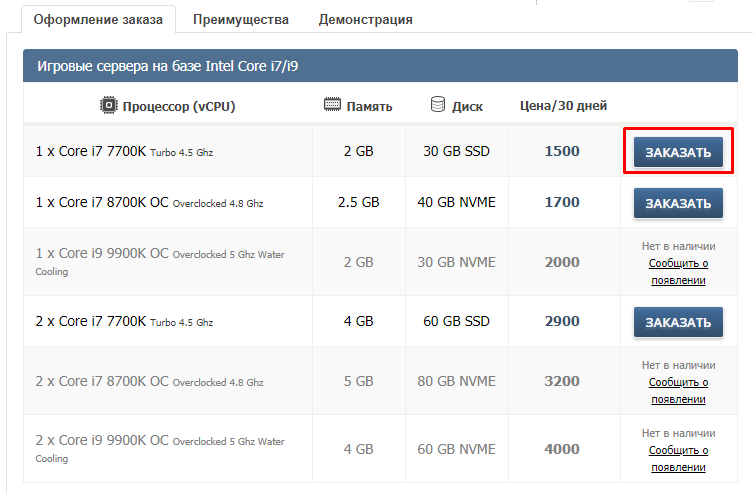 Рисунок 1 – Заказ услугиМенеджер тарифов – Необходимо разработать менеджер тарифов. Админ-меню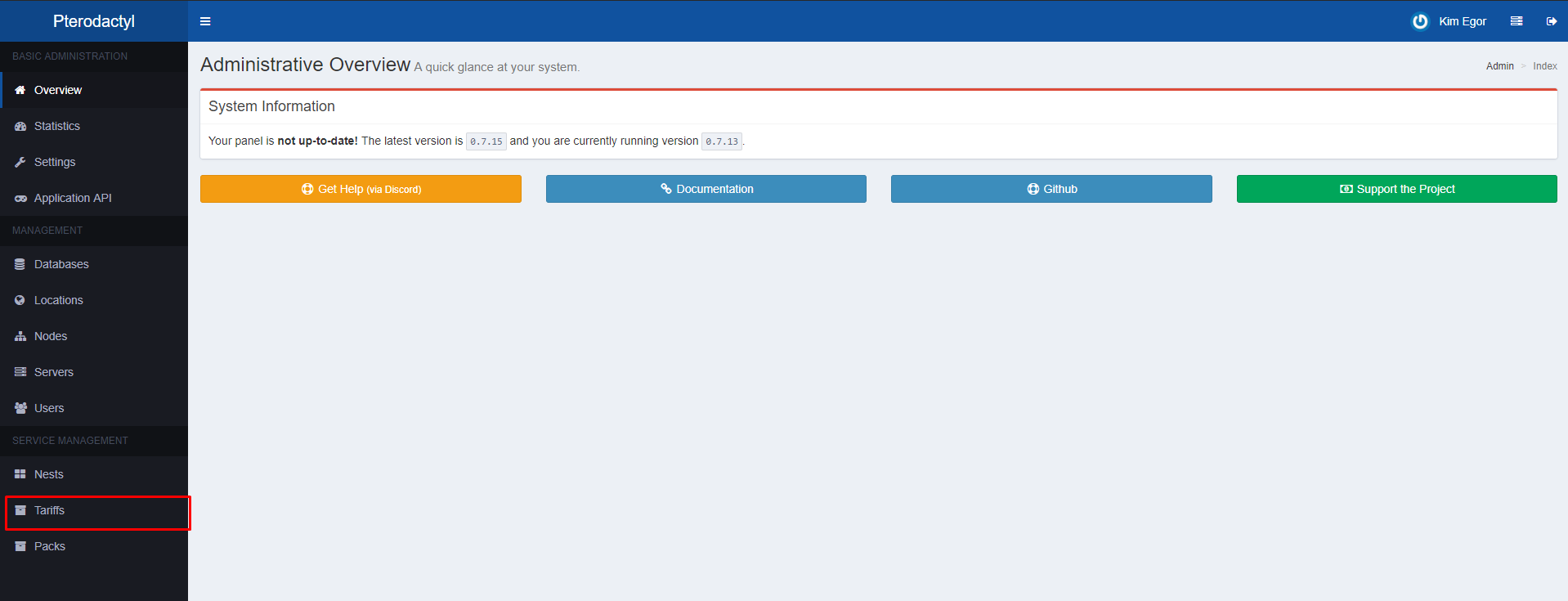 Рисунок 2 – Меню администратораСтраница тарифовНа странице тарифов должен отображаться весь список созданных тарифов, кнопка «Добавить тариф», кнопка «Удалить все тарифы» и фильтр тарифов по «Выделенному серверу»\«Ноде», к которому прикреплен тариф.Добавление тарифаВ системе Pterodactyl существует форма для создания игрового сервера, в данной форме присутствуют обязательные поля, которые необходимо заполнить. Одни из этих полей должны заполняться на основании значений, которые будут заданы в созданном тарифе.Форма создания тарифаНазвание (формируется на основании выбранного привязанного выделенного сервера и поля процессор «Формат: SELECTELDC1 + i7»).Процессор (текстовое поле)Память (текстовое поле)Диск (текстовое поле)Цена (текстовое поле)Цена при оплате за 3 месяца (текстовое поле)Цена при оплате за 6 месяцев (текстовое поле)Цена при оплате за 12 месяцев (текстовое поле)Привязать к выделенному серверу (выпадающий список доступных нод из раздела «Nodes» админ панели)Максимальное количество игровых серверов на привязанном выделенном сервере (текстовое поле)Чек-бокс – который отвечает за активацию тарифа или деактивацию. (показ на сайте или скрыть).Разбор формы создания игрового сервера:Расположение – «Servers» - «Create New»Url: https://p.udoit.ru/adminБлок 1 «Core Details»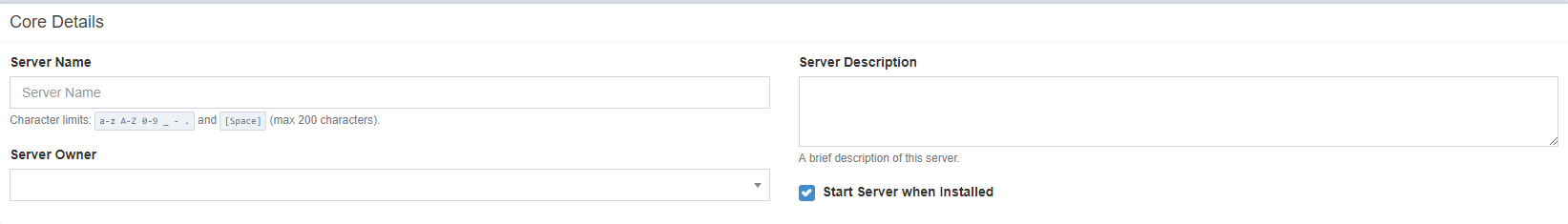 Рисунок 3 – Первый блок в форме создания сервераServer Name – Обязательное поле, произвольное название, которое отображается в личном кабинете пользователя в разделе «Мои сервера».Server Description – Необязательное полеServer Owner – Указывается аккаунт пользователя, к которому будет привязан создаваемый сервер.Блок 2 «Allocation Management»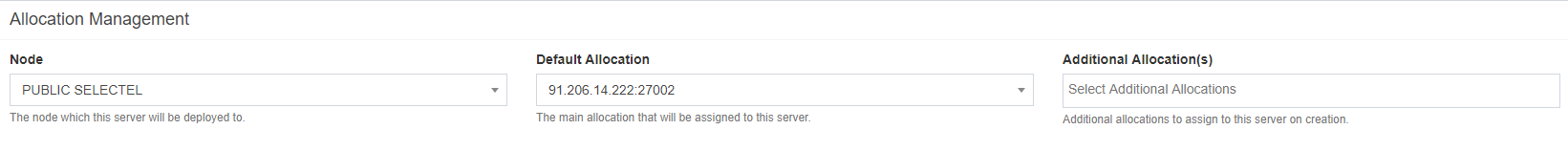 Рисунок 4 – Второй блок в форме создания сервераNode – Указывается выделенный сервер, на котором будет создан и запущен серверDefault Allocation – Указывается порт по умолчанию, который будет использовать серверAdditional Allocation – Указываются дополнительные портыИз этих полей, поля «Node», «Default Allocation» являются обязательными для заполнения.В поле «Additional Allocation» необходимо автоматически добавлять дополнительно 4 порта (нумерация портов, должна назначаться следующем за указанным значением в «Default Allocation», то есть в «Default Allocation», назначено значение «27015», то в «Additional Allocation» должны быть добавлены 4 порта «27016», «27017», «27018», «27019».)FAQ !? Вопросы\ОтветыВыделенные сервера\Ноды? В админ-меню, разделе «Nodes» отображаются все добавленные выделенные сервера\ноды.Allocation?В админ-меню, разделе «Nodes» необходимо выбрать любую ноду\выделенный сервер – перейти в вкладку «Allocation» - в данном разделе добавляются порты, которые будут доступны при создании игрового сервера.Блок 3 «Application Feature Limits»Необходимо вывести поля в форму создания тарифаБлок 4 «Resource Management»Необходимо вывести поля в форму создания тарифаMemory – Отвечает за ограничение использования оперативной памяти созданным серверомSwap – ПодкачкаDisk space – Ограничение объема дискового пространства CPU Limit – Отвечает за ограничение использования ядер процессора. 1 ядро = 100%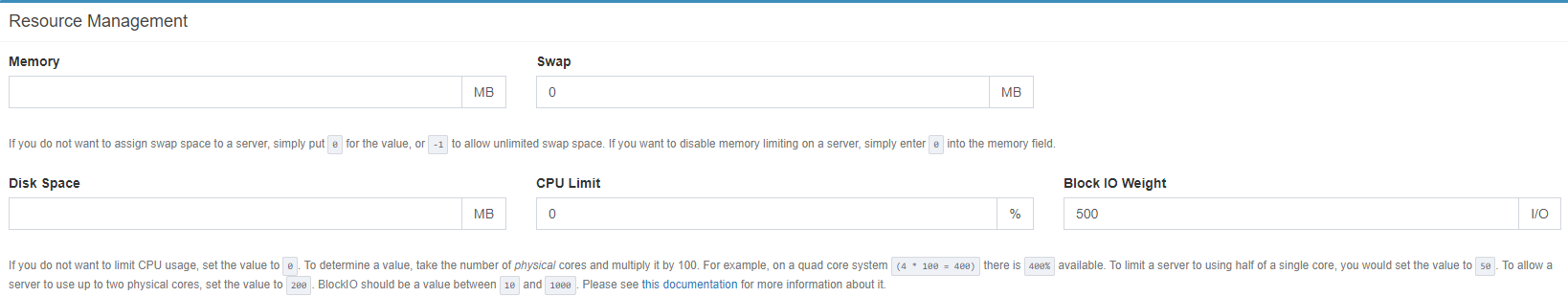 Рисунок 5 – Четвертый блок в форме создания сервераБлок 5 «Nets Configuration» - Нас интересует только шаблон Counter-Strike Global OffensiveВ Pterodactyl присутствует шаблоны игр, которые хранят в себе команды установки игрового сервера, команды и параметры запуска игрового сервера и пр. Расположение шаблонов игр: «Service Management» - «Nets» - «Source Engine» - «Counter-Strike:Global Offensive».Nets – Всегда значение «Source Engine»Egg – Всегда значение «Counter-Strike: Global Offensive»Data Pack – Всегда не указано Чек бокс «Skip Egg Install Script» - всегда не установленБлок 6 «Startup Configuration» Значения должны подтягиваться автоматически из шаблон игры за исключением полей:net_public_adr – должно заполнять IP адресом выделенного сервера, который указан в тарифе без порта.IP – должно подставлять значение 0.0.0.0Clientport – должно заполняться любым значением (после значения из поля Default Allocation) из определённых значений в поле «Additional Allocation»Hostport – должно заполняться значением порта из определенного значения в поле «Default Allocation»Tv_port – должно заполняться любым значением (после значения из поля Default Allocation и Clientport) из определённых значений в поле «Additional Allocation»Steamport - должно заполняться любым значением (после значения из поля Default Allocation и Clientport) из определённых значений в поле «Additional Allocation»Баланс пользователяБалансВ личном кабинете пользователя, возле имени пользователя вывести баланс пользователя. Также необходимо добавить кнопка «Пополнить». При нажатии на пополнить, должна появляться форма, в которой пользователю будет предложено выбрать способ пополнения баланса.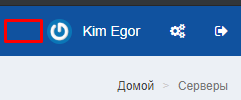 Рисунок 6 – Баланс пользователяИстория платежейНеобходимо реализовать страницу «История платежей» в личном кабинете пользователя, на которой можно будет отследить движение денежных средств. На странице должен присутствовать фильтр, в котором можно указать период формирования истории платежей.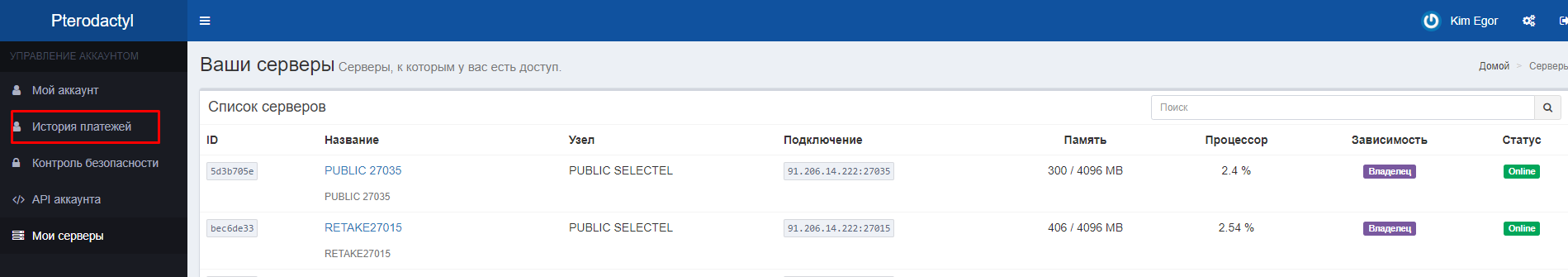 Рисунок 7 – Пункт меню история платежейИнтеграция с системой онлайн оплатыНеобходимо сделать интеграцию с free-kassaВывод информацииРасположение – «Личный кабинет пользовтаеля» - «Мои сервера»В разделе «Мои сервера» необходимо на панели каждого сервера выводить информацию и кнопки:
Кнопки:УправлениеRestartStartStopKillUpdateПродлить арендуПолзунок:Вывести ползунок, который отвечает за включение автоматического обновления игрового сервера.Информация:Срок арендыОставшийся срок аренда в дняхВывод в разделе «Мои сервера»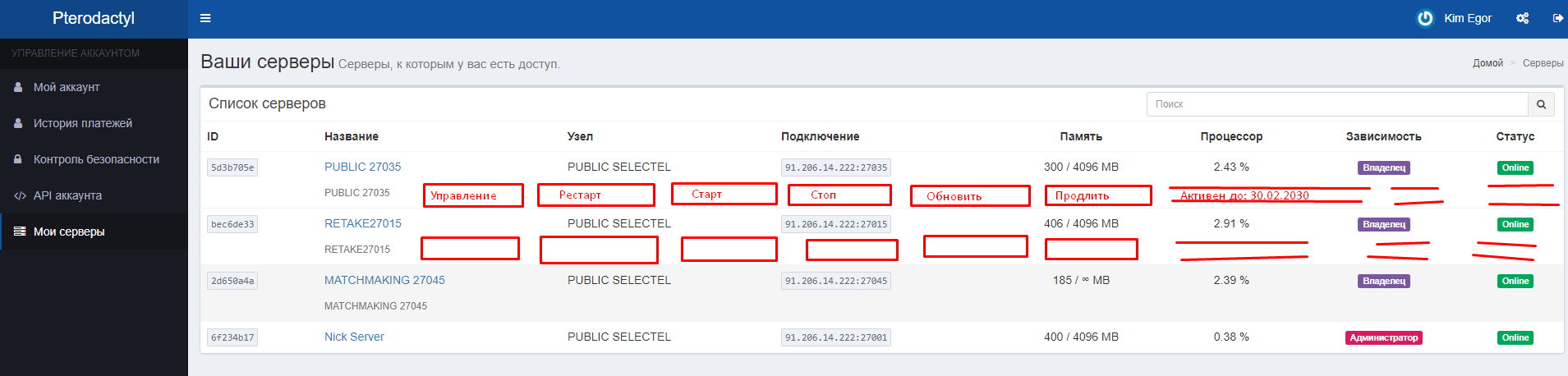 Рисунок 8 – Пример вывода информации и кнопокВывод информации и кнопок в панели сервераРасположение – «Личный кабинет пользователя» - «Мои сервера» - Нажать по любому названию сервераКнопки:УправлениеRestartStartStopKillUpdateПродлить арендуПолзунок:Вывести ползунок, который отвечает за включение автоматического обновления игрового сервера.Информация:Срок арендыОставшийся срок аренда в днях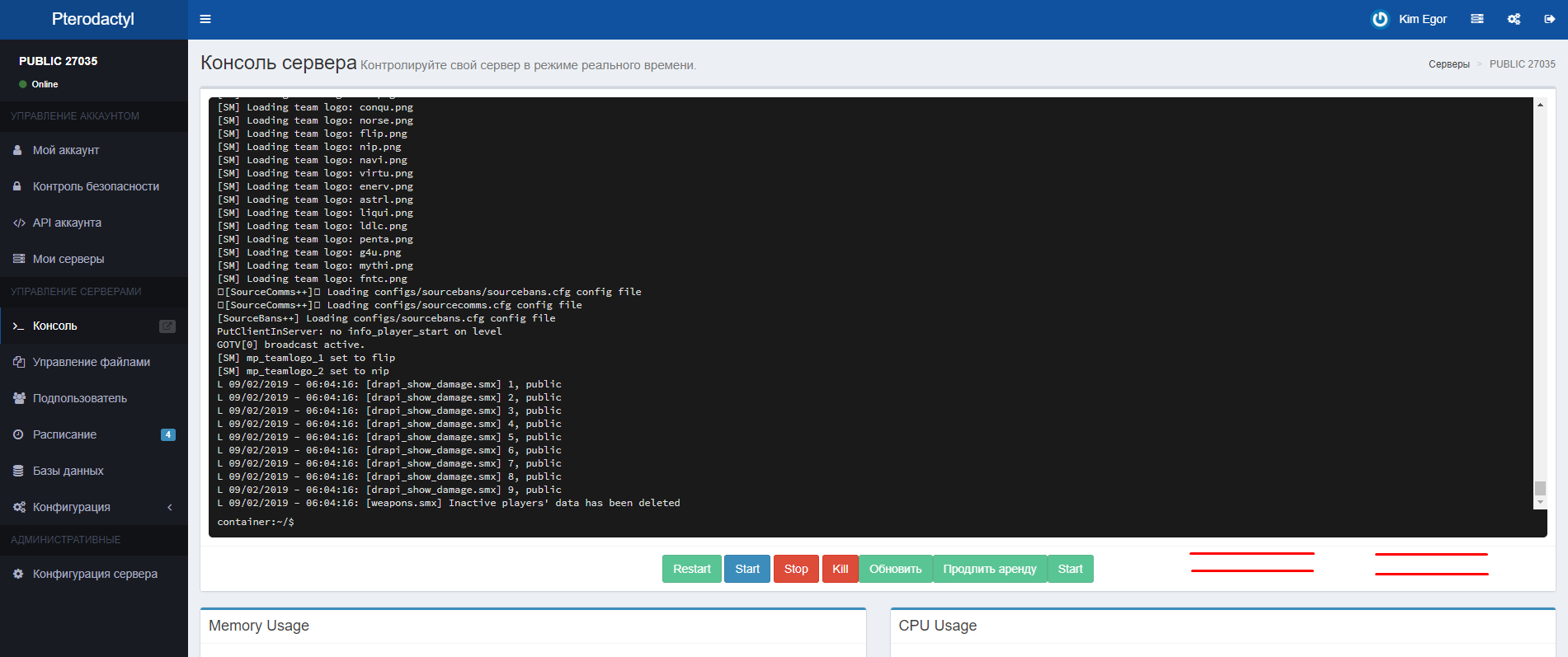 Рисунок 9 – Пример вывода информации и кнопокСлужба проверки обновленийСлужбаФункция ручного\автоматического обновленияСлужба:Необходимо написать службу, которая будет обращаться к серверу компании VALVE по api и проверять актуальную версию для игры. При обнаружении новой версии игры, служба должна проверять файл steam.inf каждого игрового сервера, файл лежит в папке с игровым сервером csgo/steam.inf. При обнаружении старой версии игрового сервера, служба должна отправить команду для игрового сервера, у которого старая версия в steam.inf на исполнение функции кнопки «kill» и через 3 секунды исполнять функцию кнопки «start».Предусмотреть: Надстройку в панели администратора, которая позволяет определить частоту опроса сервера valve на наличие обновления для игровых серверов.Функция ручного\автоматического обновления:Необходимо реализовать ползунок «autoupdate  on\off» на панели управления питанием сервера (рядом с кнопками «start», «kill», «restart»). При положении ползунка в «on», игровой сервер должен учувствовать в проверки файла steam.inf на наличие обновлений. При положении ползунка в «off», сервер не должен учувствовать в проверке файла steam.inf.Предусмотреть: Надстройку, которая позволяет определить в каком состоянии находится ползунок по - умолчанию для создаваемых игровых серверов. Например предусмотреть атрибут в шаблоне игры (Nests).Примечание: Создание серверов происходит в ручном режиме.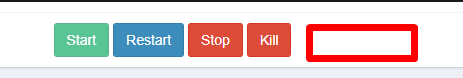 Рисунок 1 – Расположение ползунка «Autoupdate»Плагин на языке SourcePawn – в котором есть информация о сервере на который необходимо обращаться для получения актуальной версии игры: https://forums.alliedmods.net/attachment.php?attachmentid=149269&d=1446230007Дизайн пользовательского личного кабинетаhttps://psdrepo.com/free-psd/cs-go-interface-freebie/Цветовую гамму брать на основе PSD.После авторизации: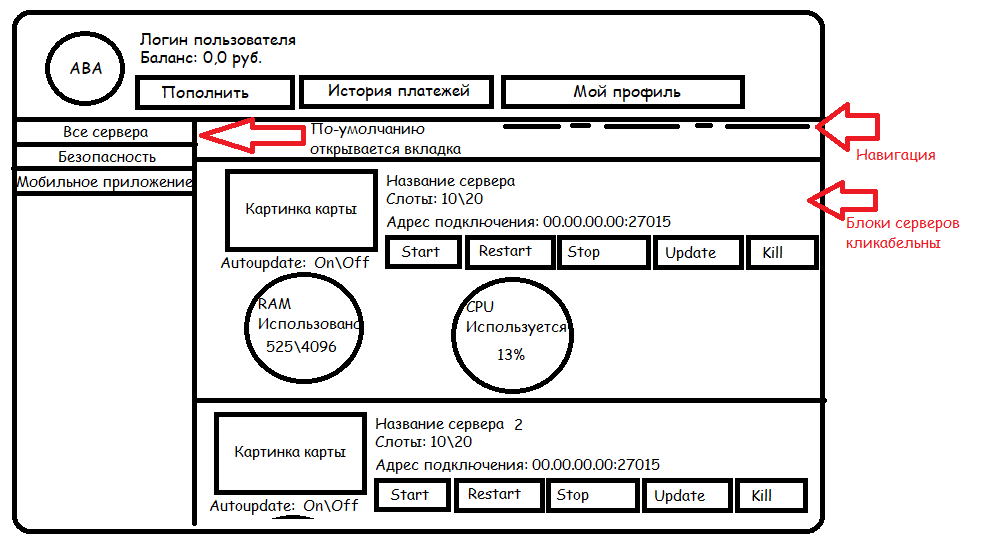 После выбора сервера: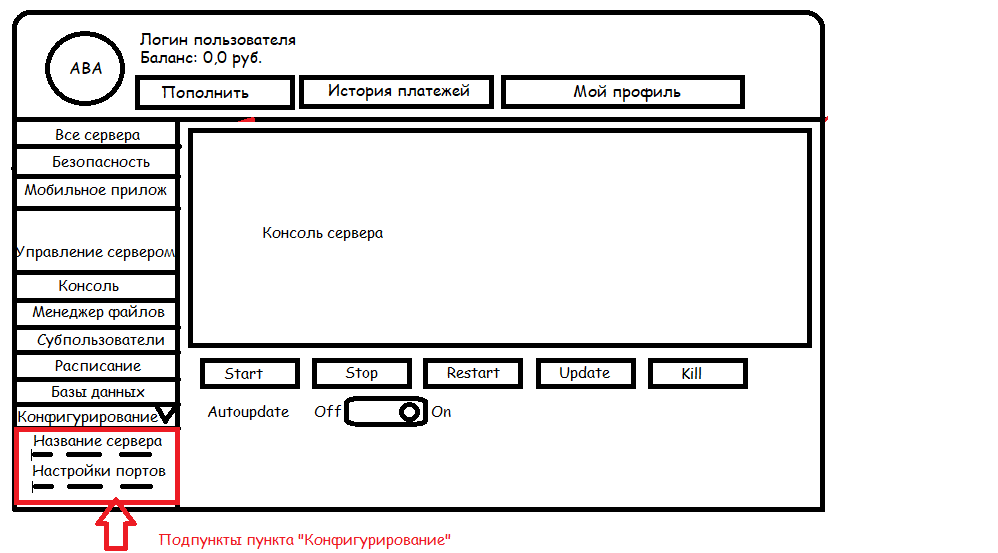 